1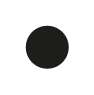 Gleiche Zeichen stehen für gleiche Zahlen.Name:Klasse:Datum:KV 1Knobeln mit ZahlenKnobeln mit ZahlenKnobeln mit ZahlenKnobeln mit ZahlenKnobeln mit Zahlena)4•=b)5•=4•=1005•=1004•=1280•12=•=200•=80c)•=120d)•50=400•6=120•=400•=600•=•=804•=e):20=f):=:=3:=540:=:15=:3=20:90=10